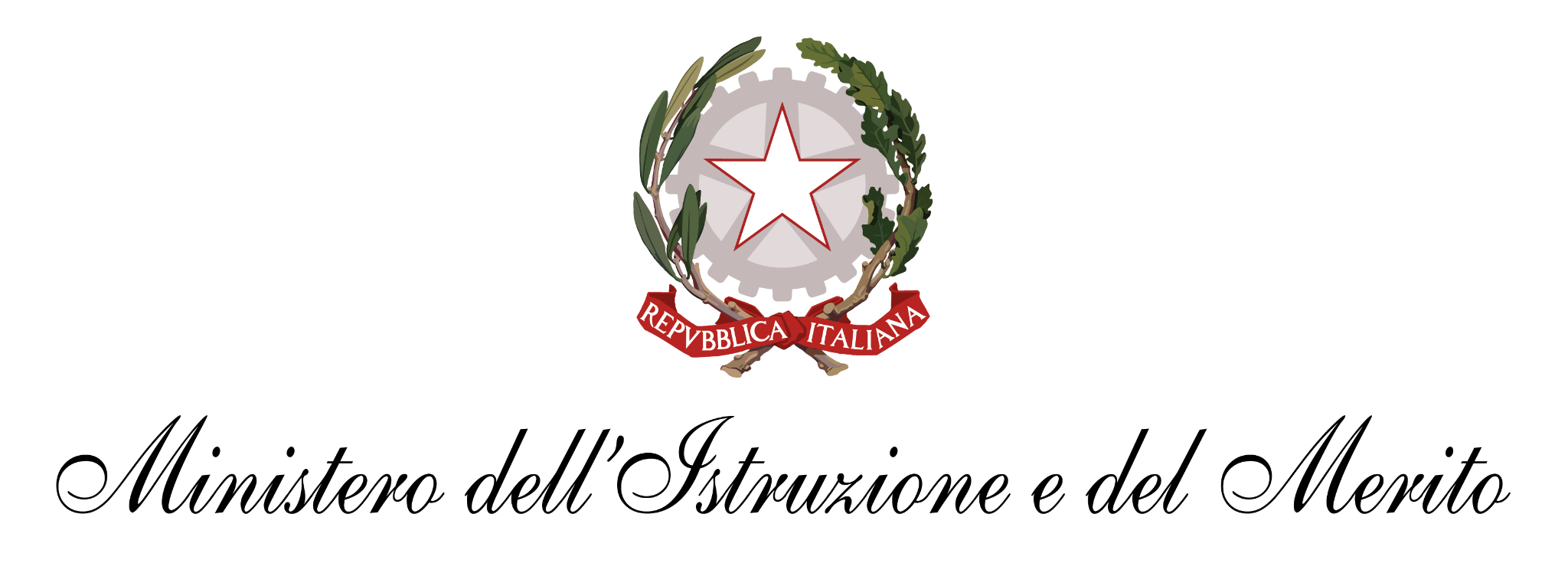 ISTITUTO COMPRENSIVO STATALE DI CASTENASOVia Marconi, 3/2 - 40055 CASTENASO (BO) Tel.051 - 787303 - 788060 - 784301e-mail: boic866009@istruzione.it - pec: boic866009@pec.istruzione.it - sito web: www.iccastenaso.edu.it  Accesso civico generalizzato (D.lgs. 33/2013, art. 5, co. 2) REGISTRO DEGLI ACCESSI (conformemente alla Circolare della Funzione Pubblica n. 2/2017)Accesso civico generalizzato (D.lgs. 33/2013, art. 5, co. 2) REGISTRO DEGLI ACCESSI (conformemente alla Circolare della Funzione Pubblica n. 2/2017)Accesso civico generalizzato (D.lgs. 33/2013, art. 5, co. 2) REGISTRO DEGLI ACCESSI (conformemente alla Circolare della Funzione Pubblica n. 2/2017)Accesso civico generalizzato (D.lgs. 33/2013, art. 5, co. 2) REGISTRO DEGLI ACCESSI (conformemente alla Circolare della Funzione Pubblica n. 2/2017)Accesso civico generalizzato (D.lgs. 33/2013, art. 5, co. 2) REGISTRO DEGLI ACCESSI (conformemente alla Circolare della Funzione Pubblica n. 2/2017)Accesso civico generalizzato (D.lgs. 33/2013, art. 5, co. 2) REGISTRO DEGLI ACCESSI (conformemente alla Circolare della Funzione Pubblica n. 2/2017)Accesso civico generalizzato (D.lgs. 33/2013, art. 5, co. 2) REGISTRO DEGLI ACCESSI (conformemente alla Circolare della Funzione Pubblica n. 2/2017)Accesso civico generalizzato (D.lgs. 33/2013, art. 5, co. 2) REGISTRO DEGLI ACCESSI (conformemente alla Circolare della Funzione Pubblica n. 2/2017)Accesso civico generalizzato (D.lgs. 33/2013, art. 5, co. 2) REGISTRO DEGLI ACCESSI (conformemente alla Circolare della Funzione Pubblica n. 2/2017)Accesso civico generalizzato (D.lgs. 33/2013, art. 5, co. 2) REGISTRO DEGLI ACCESSI (conformemente alla Circolare della Funzione Pubblica n. 2/2017)Accesso civico generalizzato (D.lgs. 33/2013, art. 5, co. 2) REGISTRO DEGLI ACCESSI (conformemente alla Circolare della Funzione Pubblica n. 2/2017)ISTITUTO COMPRENSIVO CASTENASOn.ANNOTipo di accesso (1)Data di arrivoTipologia richiedent e (2)Oggetto dell'istanzaPresenza controinter essati (3)Esito (4)Data provvedimentoSintesi della motivazione dell'accoglimento parziale                                                    o del diniegoAnno 202212022Accesso civico generalizzato19/09/2022Prot 9153Monitora-PARichiesta accesso documentazione inerente PNRRsinegato20/10/2022 Prot 10655l’evasione della pratica prevede un carico irragionevole di lavoro idoneo ad interferire con il buon andamento della pubblica amministrazioneAnno 2023(I semestre)